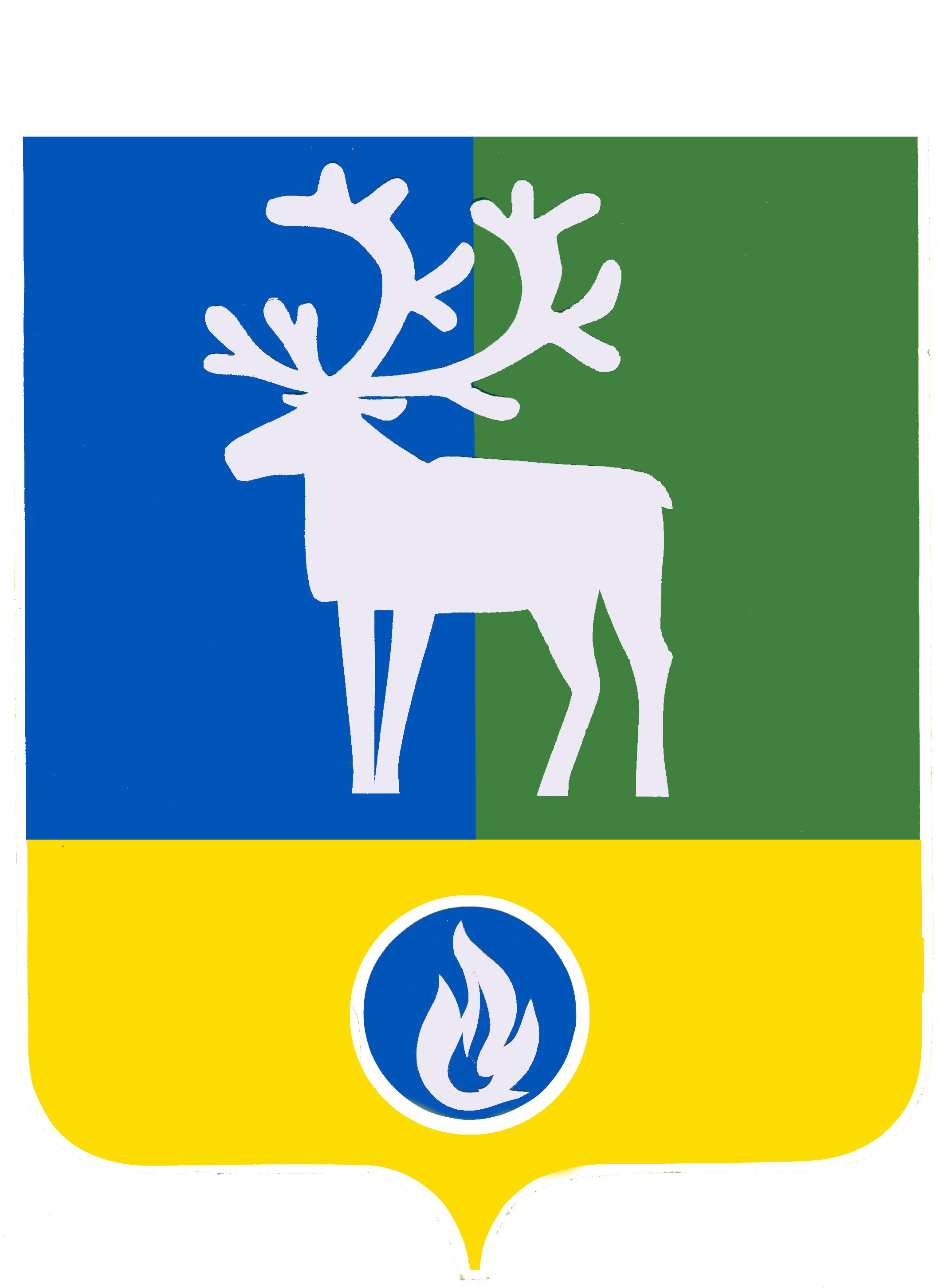 ТЕРРИТОРИАЛЬНАЯ ИЗБИРАТЕЛЬНАЯ КОМИССИЯ БЕЛОЯРСКОГО РАЙОНАО назначении дополнительных выборов депутатов Думы Белоярского района шестого созыва по одномандатным избирательным округам №5,11,13        В связи с досрочным прекращением полномочий депутатов Думы Белоярского района шестого созыва, избранных по одномандатным избирательным округам №5,11,13, руководствуясь пунктом 8 статьи 71 Федерального закона «Об основных гарантиях избирательных прав и права на участие в референдуме граждан Российской Федерации», пунктом 7 статьи 19 Закона Ханты-Мансийского автономного округа  - Югры 
«О выборах депутатов представительного органа муниципального образования в Ханты-Мансийском автономном округе – Югре», постановлением Избирательной комиссии Ханты-Мансийского автономного округа от 18 января 2005 года №147 «О возложении полномочий» территориальная избирательная комиссия Белоярского района постановляет:Назначить на 9 сентября 2018 года дополнительные выборы депутатов Думы Белоярского района шестого созыва по одномандатным избирательным округам №5,11,13. Принять к сведению, что полномочия окружных избирательных комиссий по одномандатным избирательным округам, перечисленным в пункте 1 настоящего постановления, осуществляются: 
одномандатный избирательный округ №5 – территориальной избирательной комиссией Белоярского района; одномандатный избирательный округ №11-участковой избирательной комиссией избирательного участка №32; 
одномандатный избирательный округ №13 – участковой избирательной комиссией избирательного участка №34.Опубликовать настоящее постановление в газетах «Белоярские вести» и «Белоярские вести. Официальный выпуск», разместить в разделе «Территориальная избирательная комиссия» на официальном сайте органов местного самоуправления Белоярского района.П О С Т А Н О В Л Е Н И ЕП О С Т А Н О В Л Е Н И ЕП О С Т А Н О В Л Е Н И Еот 20 июня 2018 года№123г. Белоярскийг. Белоярскийг. БелоярскийПредседательтерриториальной избирательной комиссии Белоярского районаЕ.Б. ТереховаИ.О. секретаря территориальной избирательной комиссии Белоярского района   В.В. Бехтер